Сумська міська радаVІІI СКЛИКАННЯ   СЕСІЯРІШЕННЯвід                      2024 року №          -МРм. СумиРозглянувши звернення юридичної особи, надані документи, відповідно до статті 12, 20, 79-1 Земельного кодексу України, статті 50 Закону України «Про землеустрій», абзацу другого частини четвертої статті 15 Закону України «Про доступ до публічної інформації», враховуючи наказ Східного міжрегіонального управління Міністерства юстиції України від 23.02.2024 № 141/8 «Про відмову в задоволенні скарги Сумської міської ради» та рекомендації постійної комісії з питань архітектури, містобудування, регулювання земельних відносин, природокористування та екології Сумської міської ради (протокол від 28 вересня 2023 року № 70), керуючись пунктом 34 частини першої статті 26 Закону України «Про місцеве самоврядування в Україні», Сумська міська рада  ВИРІШИЛА:1. Надати Акціонерному товариству «Сумиобленерго» () дозвіл на розроблення проекту землеустрою щодо відведення земельної ділянки за адресою: м. Суми, вул. Олександра Коваленка, 42/1, площею 0,8350 га, кадастровий номер 5910136600:20:032:0075 у зв’язку зі зміною її цільового призначення із земель житлової та громадської забудови; для іншої житлової забудови (код виду цільового призначення-02.07) на землі промисловості, транспорту, електронних комунікацій, енергетики, оборони та іншого призначення; для розміщення, будівництва, експлуатації та обслуговування будівель і споруд об’єктів передачі електричної енергії (код виду цільового призначення-14.02), яка перебуває у користуванні Акціонерного товариства «Сумиобленерго» на підставі договору оренди земельної ділянки, укладеного 01 лютого 2023 року (номер запису про інше речове право в Державному реєстрі речових прав на нерухоме майно: 49329664 від 20 лютого 2023 року).	2. При розробленні проекту землеустрою щодо відведення земельної ділянки у зв’язку зі зміною її цільового призначення врахувати те, що земельна ділянка знаходиться в межах проектної санітарно-захисної зони об’єктів електропостачання та частково потрапляє в межі червоних ліній проектної магістральної вулиці Соколина.Секретар Сумської міської ради                                                     Артем КОБЗАРВиконавець: Клименко ЮрійІніціатор розгляду питання –– постійна комісія з питань архітектури, містобудування, регулювання земельних відносин, природокористування та екології Сумської міської ради Проєкт рішення підготовлено Департаментом забезпечення ресурсних платежів Сумської міської радиДоповідач – Клименко Юрій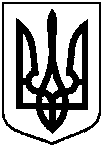 Проєкт оприлюднено«__» ___________ 2024 р.Про надання Акціонерному товариству «Сумиобленерго» дозволу на розроблення проекту землеустрою щодо відведення земельної ділянки у зв’язку зі зміною її цільового призначення за адресою: м. Суми, вул. Олександра Коваленка, 42/1, площею 0,8350 га